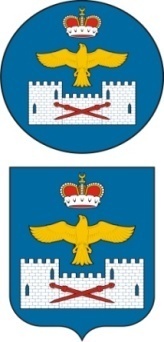 СОБРАНИЕ ДЕПУТАТОВ МУНИЦИПАЛЬНОГО РАЙОНА «ЛАКСКИЙ РАЙОН» 
РЕСПУБЛИКИ ДАГЕСТАН РЕШЕНИЕот  октября   2021 г.   № девятого    заседания Собрания депутатов МР «Лакский район»  Республики Дагестан седьмого  созываОб утверждении Порядка расчета начального (минимального) размера оплаты за размещение средств рекламных конструкций на объектах, находящихся в муниципальной собственности МР «Лакский район»В соответствии с Федеральным законом от 06 октября 2003 года № 131-ФЗ       «Об общих принципах организации местного самоуправления в Российской Федерации», ст.6 Устава МР «Лакский район» постановлением администрации МР «Лакский район» от 16 августа  2021 г. №135 «Об утверждении Правил размещения рекламных конструкций  на территории МР «Лакский район», Собрание депутатов МР «Лакский район»РЕШИЛО:1. Утвердить прилагаемый Порядок расчета начального (минимального) размера оплаты за размещение средств наружной рекламы на объектах, находящихся в муниципальной собственности МР «Лакский район»2. Опубликовать настоящее постановление в средствах массовой информации в газете «Заря» и разместить          на официальном сайте МР «Лакский район»3. Настоящее постановление вступает в силу со дня его официального опубликования.Глава  МР «Лакский район»                                              Ю. Г.  Магомедов.                                                                                                 УТВЕРЖДЕН Решением Собрания депутатов  МР «Лакский район»                                                                                                                                     от             2021г.  № ПОРЯДОКРАСЧЕТА НАЧАЛЬНОГО (МИНИМАЛЬНОГО) РАЗМЕРА ОПЛАТЫЗА РАЗМЕЩЕНИЕ СРЕДСТВ НАРУЖНОЙ РЕКЛАМЫ НА ОБЪЕКТАХ,НАХОДЯЩИХСЯ В МУНИЦИПАЛЬНОЙ СОБСТВЕННОСТИ МР «ЛАКСКИЙ РАЙОН»1. Настоящий Порядок применяется в соответствии с Правилами размещения средств наружной рекламы и информации в МР «Лакский район» (далее - Правила) при расчете начального (минимального) размера оплаты за размещение средств наружной рекламы на объектах, находящихся в муниципальной собственности города Махачкалы.2. За размещение наружной рекламы на объектах, находящихся                в муниципальной собственности МР «Лакский район», взимается оплата в размере, определяемом по результатам проведения торгов (конкурсов или аукционов) на право размещения рекламных конструкций, и в порядке, установленном Правилам и договором на установку и эксплуатацию рекламной конструкции   в МР «Лакский район»3. При проведении торгов (конкурсов или аукционов) на право размещения рекламных конструкций за основу берется начальный (минимальный) размер оплаты за размещение средства наружной рекламы на объектах, находящихся в муниципальной собственности МР «Лакский район», рассчитывается в соответствии с настоящим Порядком.4. Начальный (минимальный) размер оплаты за размещение средства наружной рекламы определяется исходя из ее типа, размера, вида и содержания, места и периода ее размещения и других характеристик.5. Расчет начального (минимального) размера ежемесячной оплаты за размещение средств наружной рекламы определяется по следующей формуле (в рублях, без учета налога на добавленную стоимость):А = Абс x S x П x К1 x К2 x К3 x К4 x К5,где:А - размер оплаты в месяц;Абс - базовая ставка оплаты за 1 кв. м рекламной информационной поверхности в месяц, размер которой принимается равным _______ рублям;S - площадь информационного поля средства наружной рекламы (кв. м);П - период размещения средства наружной рекламы (в месяцах);К - коэффициенты, учитывающие различные особенности размещения средств наружной рекламы:К1 - коэффициент, отражающий зависимость размера оплаты от места расположения (учитывающий территориальную привязку) средства наружной рекламы на объекте, находящемся в муниципальной собственности (наименование муниципального образования;К2 - коэффициент, отражающий зависимость размера оплаты от площади информационного поля средства наружной рекламы;К3 - коэффициент, отражающий зависимость размера оплаты от особенностей размещения отдельных видов средств наружной рекламы (типов рекламоносителей);К4 - коэффициент, стимулирующий внедрение более сложных современных технологий;К5 - коэффициент, отражающий зависимость размера оплаты от содержания рекламы (информации).Значения коэффициентов К1-К5 приведены в приложении к настоящему Порядку.Приложение № 1к Порядку расчета начального (минимального)размера оплаты за размещение средствнаружной рекламы на объектах, находящихсяв муниципальной собственности МР «Лакский район»КОЭФФИЦИЕНТЫ, УЧИТЫВАЮЩИЕ РАЗЛИЧНЫЕОСОБЕННОСТИ РАЗМЕЩЕНИЯ СРЕДСТВ НАРУЖНОЙРЕКЛАМЫ И ОТРАЖАЮЩИЕ ЗАВИСИМОСТЬ РАЗМЕРА ОПЛАТЫК1 - коэффициент, отражающий зависимость размера оплаты от места расположения (учитывающий территориальную привязку) средства наружной рекламы на объекте, находящемся в муниципальной собственности (наименование муниципального образования).К2 - коэффициент, отражающий зависимость размера оплаты от площади информационного поля средства наружной рекламы.К3 - коэффициент, отражающий зависимость размера оплаты от особенностей размещения отдельных видов средств наружной рекламы (типов рекламоносителелей)К4 - коэффициент, стимулирующий внедрение более сложных современных технологий.К5 - коэффициент, отражающий зависимость размера оплаты от содержания рекламы информации.Примечание: в случаях возникновения условий одновременного применения различных значений одного и того же коэффициента применяется наибольшее значение коэффициента.№ п/пЗоны размещения средств наружной рекламыЗначение коэффициента К11.1.Зона 1 - зоны исторического наследия:центральная площадь города;территории, прилегающие к памятникам архитектуры и культуры, монументам, культовым сооружениям (территории, размещение средств рекламы в непосредственной близости от которых является помехой для визуального восприятия памятника);территории парков, памятников природы и садово-паркового искусствах1.2.Зона 2 - зоны особого  значения:х1.2.1.2.1.3.Зона 3 - зоны общего значения:территории и объекты города, не вошедшие в зону 1 и 2х№ п/пПлощадь информационного поля средства наружной рекламыЗначение коэффициента К22.1.До 5 кв. м включительнох2.2.От 5,01 до 18 кв. м включительнох2.3.От 18,01 до 50 кв. м включительнох2.4.Свыше 50 кв. мхВиды средств наружной рекламы (тип рекламоносителя)Значение коэффициента К33.1.Щитовые установки и объемно-пространственные конструкциих3.2.Наземные паннох3.3.Крышные установких3.4.Настенные паннох3.5.Средства наружной рекламы, размещаемые на мачтах - опорах уличного освещения, опорах контактной сети, столбах, дорожных знаках, уличной мебелих3.6.Проекционные установки, электронные экраны (электронные табло, медиафасады)х3.7Другие средства наружной рекламыхЗначение коэффициента К44.1При отсутствии подсвета (за исключением флаговых композиций, навесов, зонтов, проекционных установок, электронных экранов (электронных табло), медиафасадов, маркиз)х4.2При наличии подсвета (за исключением флаговых композиций, навесов, зонтов, проекционных установок, электронных экранов (электронных табло), медиафасадов, маркиз)х4.3Для конструкций с автоматической сменой экспозиции:4.3проекционных установокх4.3электронных экранов (электронных табло)х4.3имеющих 3 информационных полях4.3имеющих более 4 информационных полейх4.4В остальных случаяххРеклама / ИнформацияЗначение коэффициента К55.1.Городская некоммерческая информация (социальная реклама культурно-массовых, спортивных, благотворительных, просветительских и иных социально значимых мероприятий)х5.2.Коммерческая рекламах5.3.Реклама игорного бизнеса, табачных изделий, слабоалкогольных и алкогольных напитковх